Objem  hranola.Hranol – priestorový 3-rozmerný útvar – teleso – vieme určiť: šírku (a), dĺžku (b) a výšku (c=v).Najznámejšie hranoly sú kváder a kocka = 4-boký kolmý hranolhorná podstava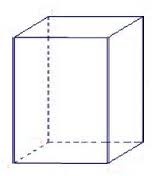 bočné steny tvoria plášť hranola = Qdolná podstava
 Výška hranola v – vzdialenosť podstáv hranolaKváder a kocka sú 4-boké hranoly, pretože podstavu tvorí obdĺžnik alebo štvorec  má 4 bočné steny, nazýva sa 4-boký kolmý hranol. Kolmý  = podstavy sú kolmé na bočné steny.Pre výpočet objemu platí všeobecný vzorec: V = Sp  . vh, pričom Sp je obsah podstavy a vh je výška hranola.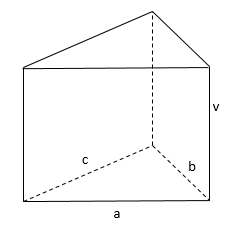 Podstava je trojuholník 3-boký kolmý hranolVrcholy: 6Steny:5Hrany: 9
Výpočet objemu sa odvíja od tvaru podstavy: podstava je trojuholník, potom Sp =  , pre pravouhlý trojuholník: Sp = Celý vzorec: V = Sp.vh   		V =  . vh                    V =  . vhAk je podstava rovnostranný trojuholník  pravidelný trojboký hranolAk je podstava štvorec  PRAVIDELNÝ 4-boký hranol  Objem : V = Sp . vh   V = a .a. vhAk je podstava obdĺžnik: V = Sp . vh  V = a.b.vhAk je podstava kosoštvorec: V = Sp . vh  V = a.va . vhPodstava je päťuholník 5-boký kolmý hranol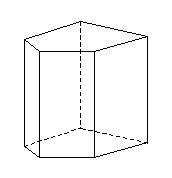 Vrcholy:10Steny: 7Hrany:15
V = Sp . vh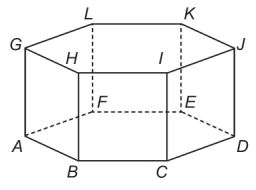 	Podstava je šesťuholník 6-boký kolmý hranolVrcholy: 2.6=12Steny: 2+6=8Hrany: 3.6=18
V = Sp . vhPodstava je n-uholník n-boký kolmý hranolVrcholy: 2.nSteny: 2+nHrany: 3.nDomáca úloha HM str. 109/11, počítaj LEN objem!